Bezinning startavond 2019-2020: “Gods akker zijt gij - Groei in heiligheid”Kom op verhaal, ik luisterAlleen als we bereid zijn om te luisteren, hebben we de vrijheid om onze gewoonten en plannen opzij te zetten. Op deze manier worden we ontvankelijk om een roeping te aanvaarden die onze zekerheden verbrijzelt en ons leidt naar een beter leven. (GE 172) 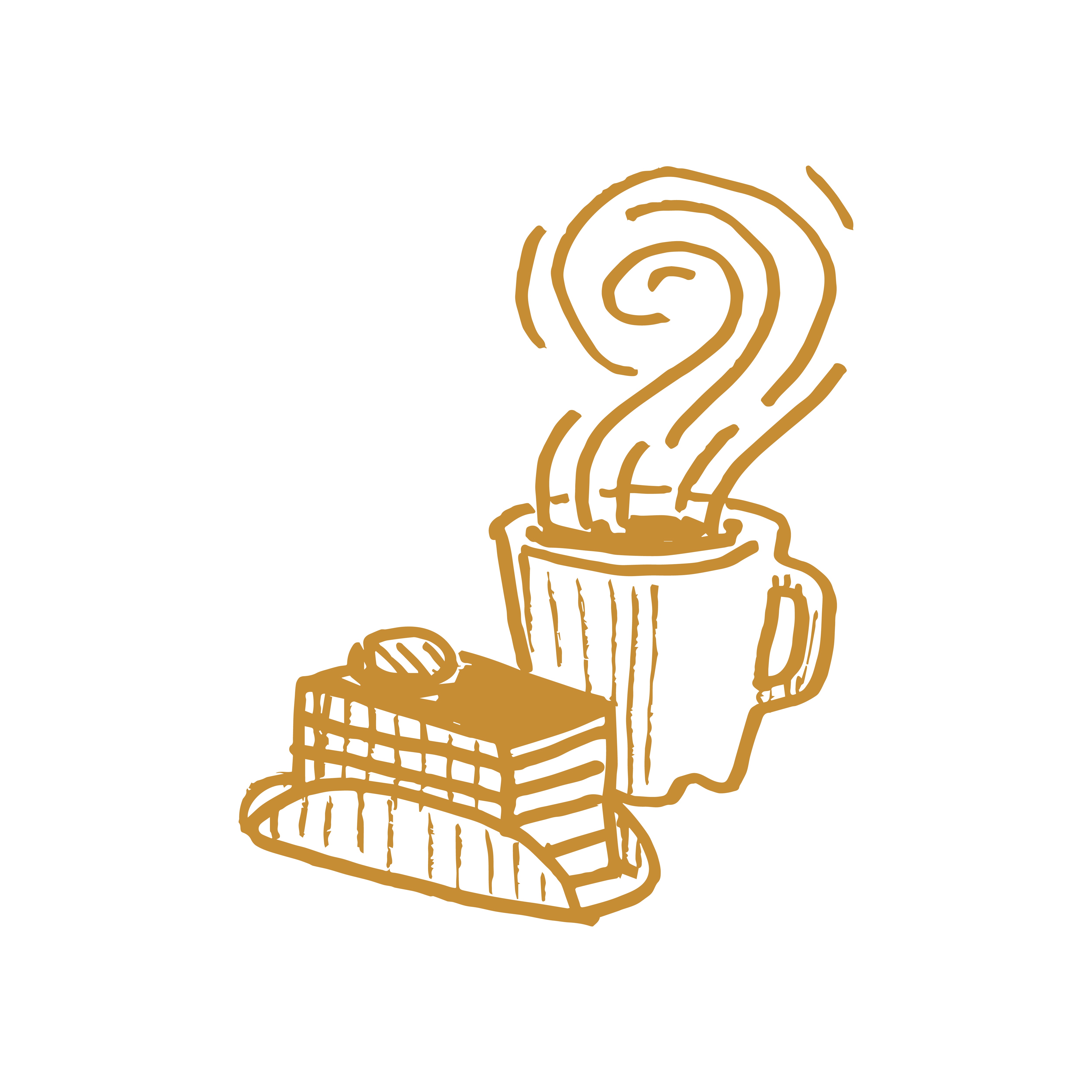 We vinden de zin van het leven door lijdende mensen bij te staan, de angsten van de anderen te begrijpen en hen te ondersteunen. Met anderen kunnen 	wenen, dat is heiligheid ! (GE 76)♫	Geest van God, Adem van leven, Geest van God, Adem van vuur, 
Geest van God, troost en kracht: U heiligt ons.Getuigen in gemeenschapEen gemeenschap die de kleine details van liefde koestert, waar de leden  voor elkaar zorgen en een open en evangeliserende ruimte creëren, is een plaats waar de verrezen Heer aanwezig is. (GE 145) 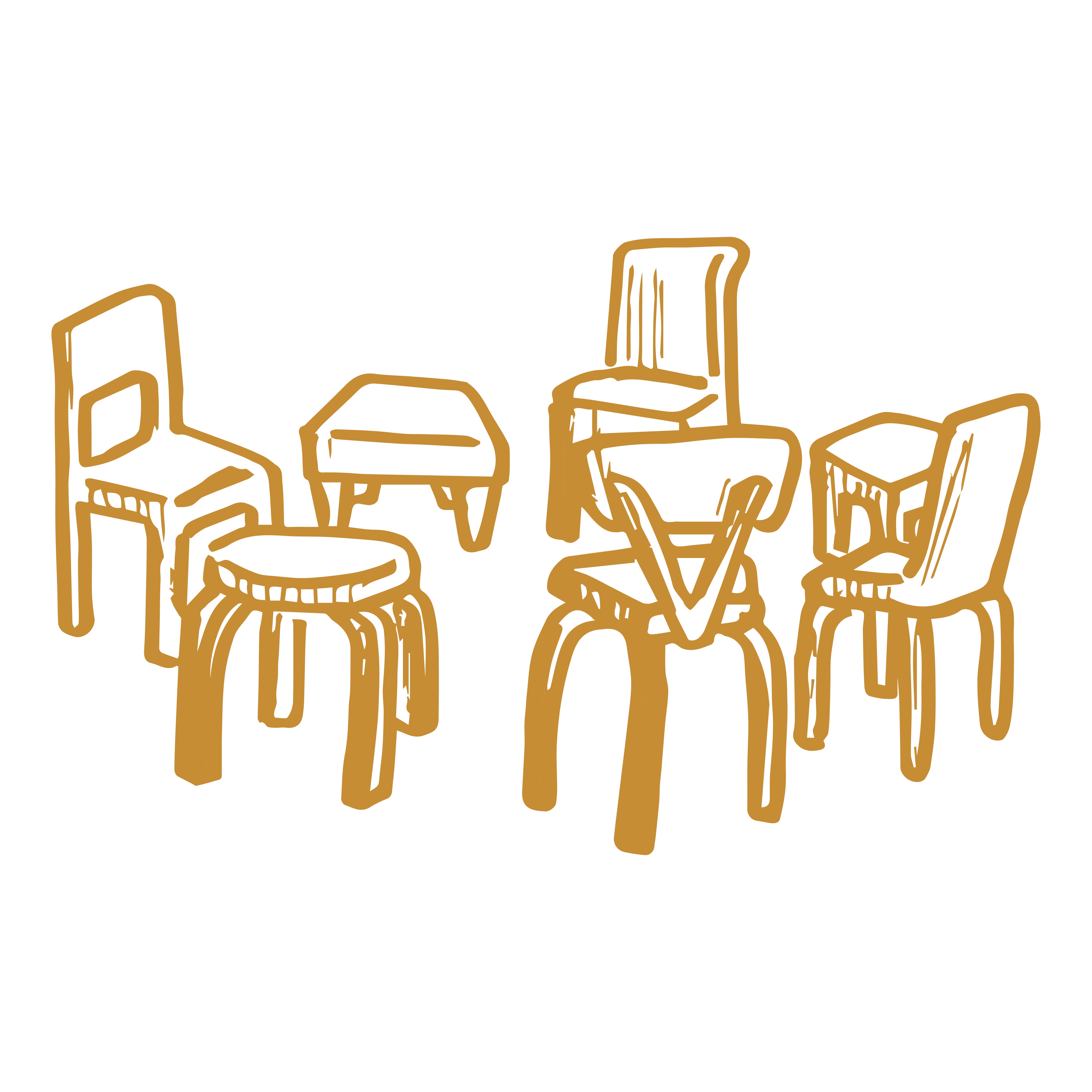 Jouw vereenzelviging met Christus en met zijn wensen, betekent ook dat je je engageert om met Hem mee te bouwen aan dat Rijk van liefde, gerechtigheid en vrede voor iedereen. Je kan maar groeien in heiligheid door jezelf met lichaam 	en ziel te engageren om het beste van jezelf te investeren in dit engagement. 	(GE 25)♫	Geest van God, Adem van leven, Geest van God, Adem van vuur, 
Geest van God, troost en kracht: U heiligt ons.Meebouwen aan een levende kerkWees niet bang om een hoger doel na te streven, om je door God te laten beminnen en bevrijden. Wees niet bang om je te laten leiden door de Heilige Geest. (GE 34)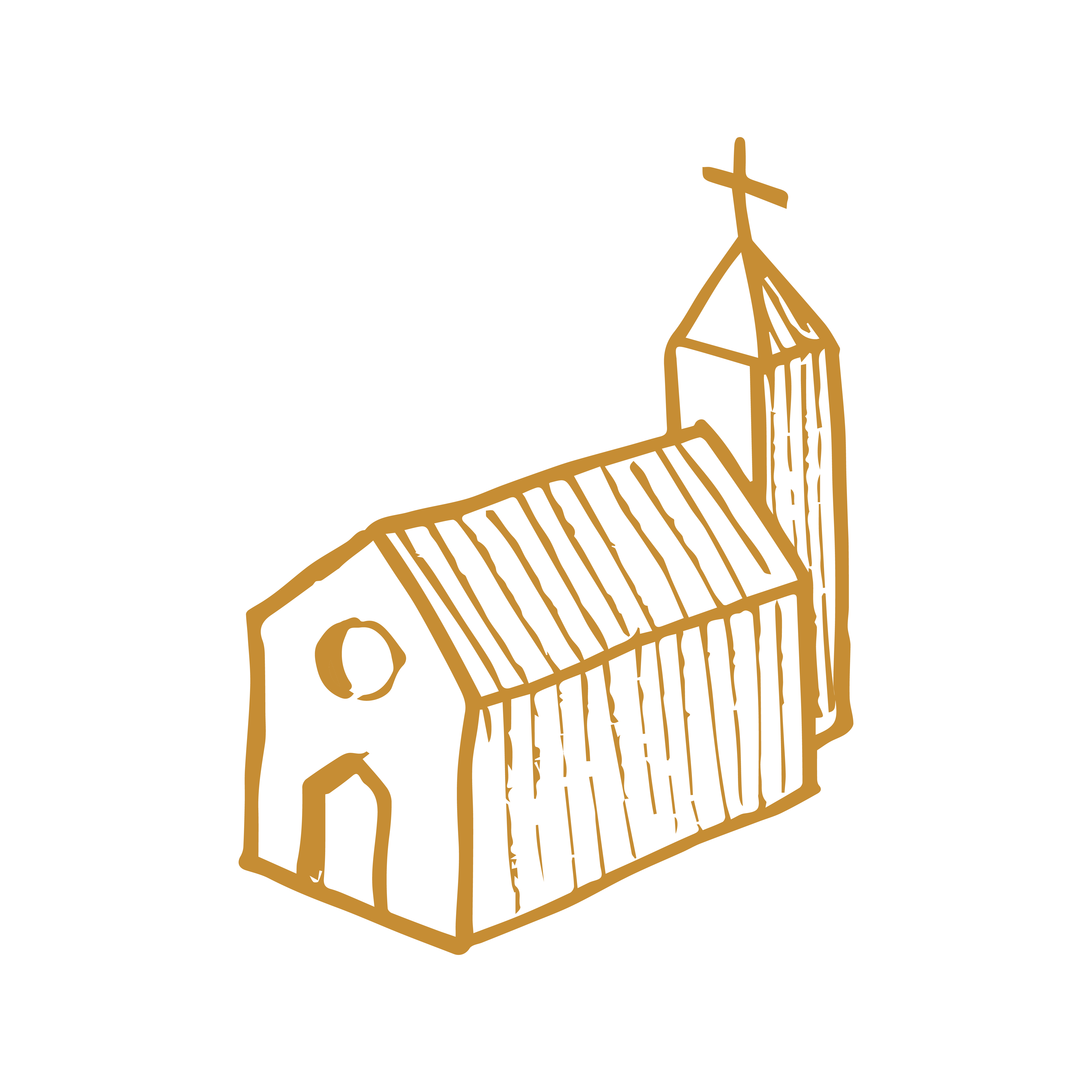 Wij zijn allemaal geroepen om heiligen te worden door liefdevol te leven en een persoonlijk getuigenis te geven in alles wat we doen, op de plaats waar we zijn. (GE14)♫	Geest van God, Adem van leven, Geest van God, Adem van vuur, 
Geest van God, troost en kracht: U heiligt ons.4. Heilig doorheen kleine gebarenHeiligheid zit in de gewone dagelijkse dingen en hoe we daar mee omgaan naar het voorbeeld van Jezus. (GE 34) 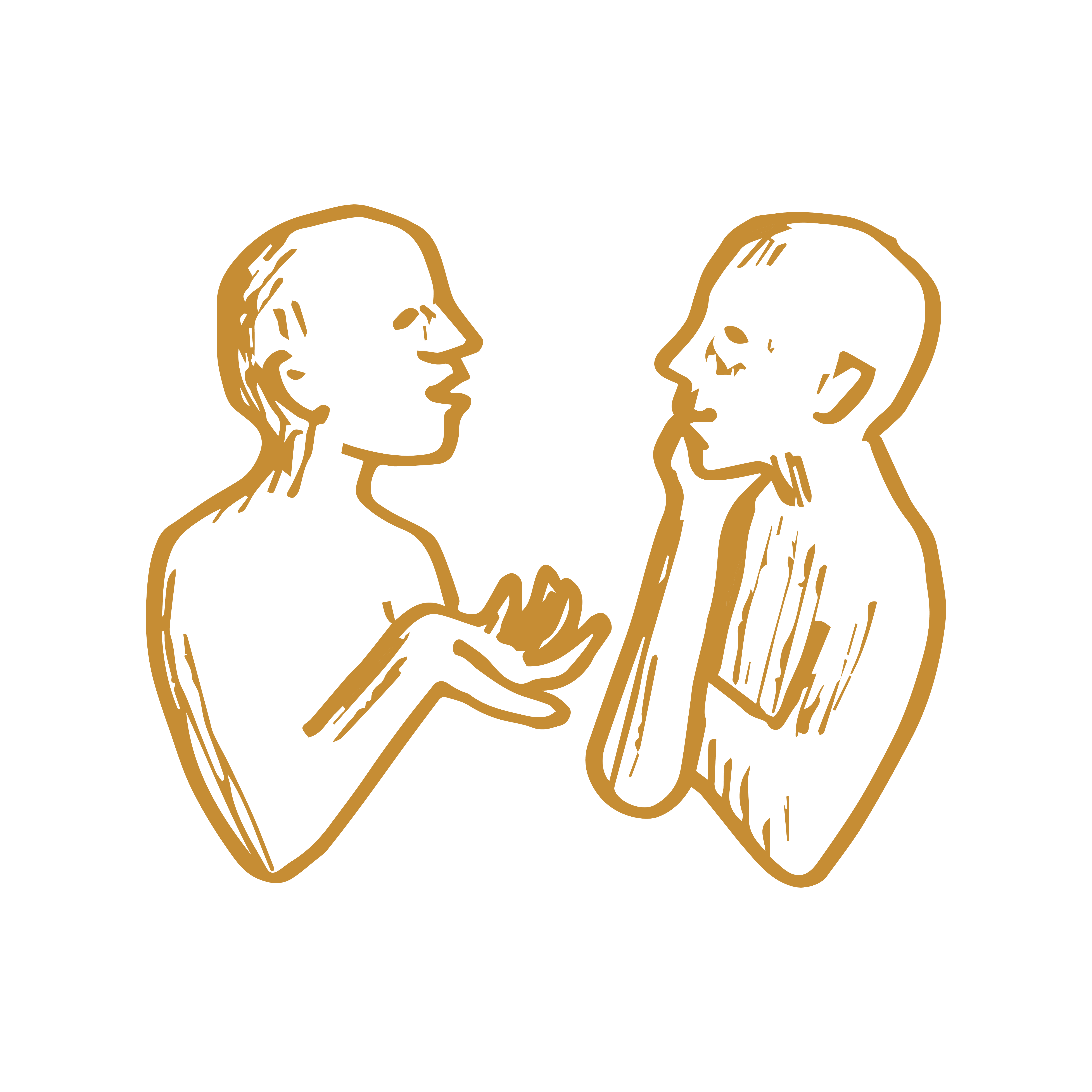 Laten we niet vergeten dat Jezus zijn leerlingen vroeg aandacht te schenken aan de details. Het kleine detail dat tijdens een feest de wijn opraakte. Het kleine detail van een ontbrekend schaap. Het kleine detail van de weduwe die haar twee muntjes offerde.… (GE144).♫	Geest van God, Adem van leven, Geest van God, Adem van vuur, 
Geest van God, troost en kracht: U heiligt ons.SlotgebedGoede God en Vader,
zo vaak zien wij fijne mensen om ons heen,
die U nog niet leerden kennen
als schepper en oorsprong van alle liefde.Help hen en ons steeds meer uw hand te zien
in de akker die onze wereld is,
en waarin Gij mensen roept en zendt
als medewerkers en bouwers van uw Rijk.Doe ons groeien 
in de navolging van Jezus, uw Zoon:
dat Hij ons leven wordt en onze vreugde,
ja bron van heiligheid.Geef ons dat wij dieper luisteren
naar mensen en hun verhaal
en hen bij U kunnen brengen,
bron van leven en van hoop.Zegen ons bestaan,
geef vruchtbaarheid
aan ons leven en getuigenis,
opdat de wereld gelove in U,
God en Vader tot in eeuwigheid.Amen+Patrick Hoogmartens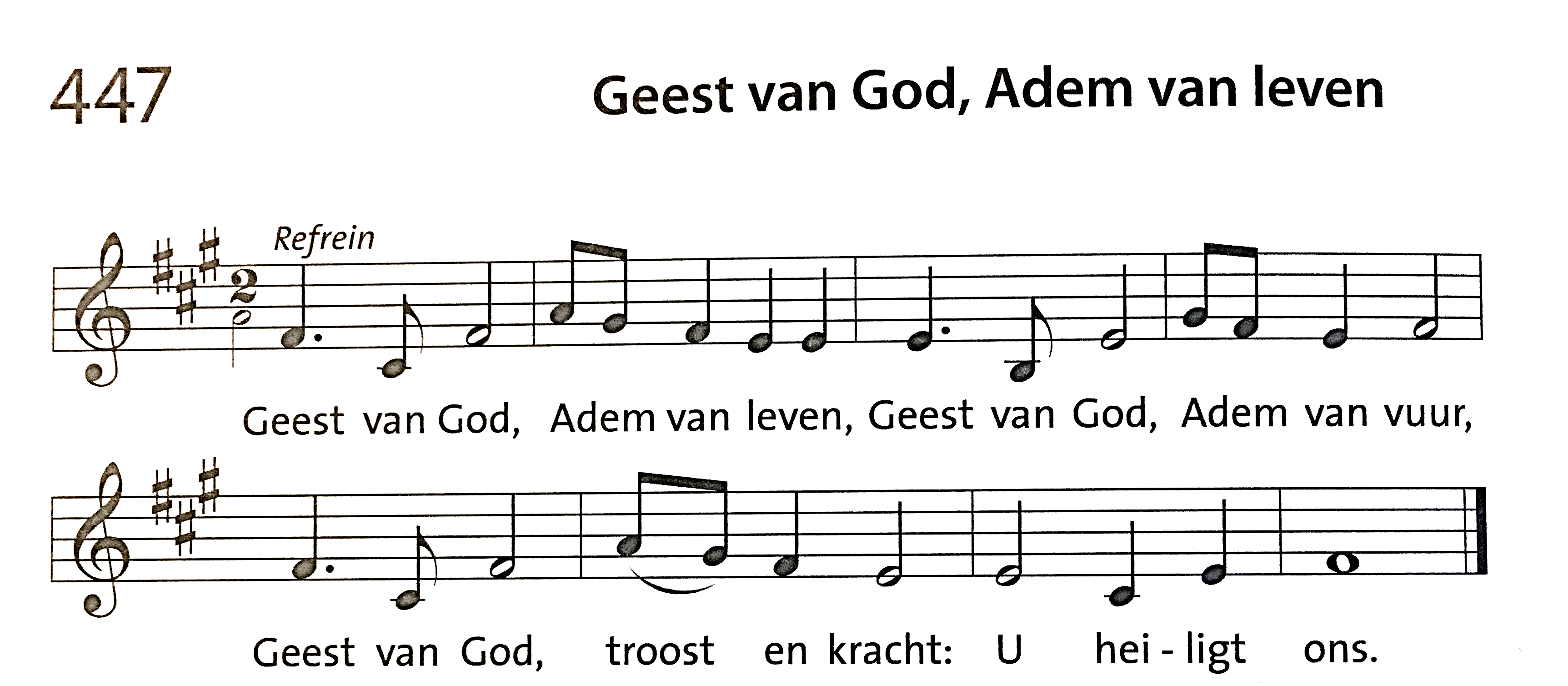 